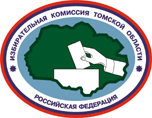 ИЗБИРАТЕЛЬНАЯ КОМИССИЯ ТОМСКОЙ ОБЛАСТИПОСТАНОВЛЕНИЕ11.12.2020									    № 65/510г. ТомскО формировании территориальной избирательной комиссии                Шегарского района Рассмотрев предложения по кандидатурам для назначения в состав территориальной избирательной комиссии Шегарского района, руководствуясь статьями  22, 26 Федерального закона от 12 июня 2002 года № 67-ФЗ «Об основных гарантиях избирательных прав и права на участие в референдуме граждан Российской Федерации», статьями 4, 12 Закона Томской области от 10 апреля 2003 года № 50-ОЗ «Об избирательных комиссиях, комиссиях референдума в Томской области», в соответствии с постановлениями Избирательной комиссии Томской области от 29 сентября 2020 года № 61/445 «О перечне и количественных составах территориальных избирательных комиссий Томской области», от 29 сентября 2020 года           № 61/446 «О сроках и порядке формирования территориальных избирательных комиссий Томской области»Избирательная комиссия Томской области п о с т а н о в л я е т:1. Сформировать территориальную избирательную комиссию Шегарского района (состав избирательной комиссии прилагается).2. Направить настоящее постановление в территориальную избирательную комиссию Шегарского района.3. Разместить настоящее постановление на сайте Избирательной комиссии Томской области в информационно-телекоммуникационной сети «Интернет».Состав территориальной избирательной комиссии Шегарского района Председатель Избирательнойкомиссии Томской областиЭ.С. ЮсубовСекретарь Избирательнойкомиссии Томской областиМ.А. МаевскаяПриложениек постановлению Избирательной комиссии Томской области от 11.12.2020 № 65/510№ п/пФИОГодрожденияОбразованиеМесто работы и должностьКем представлен в состав комиссииБондаренкоНаталия Сергеевна1978ВысшееПедагог-организатор МКУ ДО «Центр детского творчества»Собрание избирателей по месту работыВиноградоваНаталья Николаевна1987ВысшееУправляющий магазином ОСП Томск ООО «Камелот-А»Региональное отделение ПП СПРАВДЕЛИВАЯ РОССИЯ  в Томской областиГолозубцеваАнна Альбертовна1973Высшее юридическоеВедущий специалист по кадровой работе МКУ «Администрация Шегарского района»Дума Шегарского районаИванов Александр Сергеевич1996Среднее профессио-нальноеУниверсальный сотрудник магазина ООО «ДНС Ритейл» Шегарское местное отделение КПРФКатанцеваЕлена Юрьевна1981ВысшееГлавный специалист- экономист МКУ «Администрация Шегарского района»Томское региональное отделение ЛДПРЛавскаяЕлена Валерьевна1986ВысшееУправляющий делами МКУ «Администрация Баткатского сельского поселения»Собрание избирателей по месту работыЛамекоЕлена Петровна1959ВысшееУчитель  МКОУ «Шегарская средняя общеобразовательная школа №1»Томское региональное отделение Партии «ЕДИНАЯ РОССИЯ»Лесковская Марина Геннадьевна1982ВысшееГлавный специалист МКУ «Отдел образования Администрации Шегарского района»ТИК Шегарского района предыдущего состава